46 – Ψώνια και αγορά χρόνου ομιλίας για κινητό τηλέφωνοΣκοποί:	- Ενημέρωση των προσφύγων για τα καταστήματα στη χώρα υποδοχής.
- Διευκόλυνση της επικοινωνίας των προσφύγων στα εμπορικά καταστήματα.Επικοινωνιακές καταστάσεις	Καταλαβαίνουν τις ταμπέλες που δείχνουν πού βρίσκονται τα διάφορα τμήματα ή οι πτέρυγες ενός καταστήματος.Ρωτούν για κάτι που θέλουν να αγοράσουν.Ρωτούν για τις τιμές και τις ποσότητες.Αγοράζουν χρόνο ομιλίας για το κινητό τους (βλ. ενδεικτικό διάλογο).ΥλικόΕικόνες από σούπερ μάρκετ, λαϊκές αγορές και καταστήματα.Γλωσσικές δραστηριότητεςΔραστηριότητα 1Ζητήστε από τους πρόσφυγες να περιγράψουν μια αγορά της χώρας τους, χρησιμοποιώντας ερωτήσεις όπως: Πώς λέγεται η λέξη «αγορά» στη γλώσσα σου; Τι ώρα ανοίγει η αγορά; Τι μπορείς να αγοράσεις εκεί;Δραστηριότητα 2Χρησιμοποιώντας εικόνες καταστημάτων, κ.λπ.:Βοηθήστε τους πρόσφυγες να εξοικειωθούν με τις συνηθέστερες ταμπέλες που βλέπει κανείς σε ένα σούπερ μάρκετ, κατάστημα ή λαϊκή αγορά της χώρας υποδοχής.Προσπαθήστε να μάθετε αν οι πρόσφυγες ξέρουν πού μπορούν να προμηθευτούν κάποια συγκεκριμένα προϊόντα.Ζητήστε τους:Να γράψουν τις βασικές εκφράσεις της συζήτησής σας σε καρτέλες.Να σημειώσουν τις λέξεις που βλέπουν στις ταμπέλες.Ελέγξτε το βαθμό κατανόησης, ζητώντας από τους πρόσφυγες να αντιστοιχίσουν τις λέξεις με τις εικόνες και τις ταμπέλες.Δραστηριότητα 3Βάλτε τους να ακούσουν μια ηχογραφημένη ανακοίνωση που ενημερώνει τους πελάτες ενός σούπερ μάρκετ ότι το κατάστημα σε λίγο θα κλείσει, π.χ. : το κατάστημα θα κλείσει στις 7:30. Παρακαλούμε, ολοκληρώστε σύντομα τις αγορές σας και περάστε στα ταμεία. Σας ευχαριστούμε! Αν χρειαστεί, βάλτε να ακούσουν ξανά την ηχογραφημένη ανακοίνωση. Έπειτα, ελέγξτε το βαθμό κατανόησης, κάνοντας ερωτήσεις, π.χ.: Τι ώρα κλείνει το σούπερ μάρκετ;Δραστηριότητα 4Ξαναδείξτε τις εικόνες στους πρόσφυγες.Ζητήστε τους να υποδείξουν ένα σημείο πώλησης στη χώρα τους, όπου μπορεί κάποιος να αγοράσει χρόνο ομιλίας για κινητό τηλέφωνο και να συγκρίνουν αυτό το σημείο πώλησης με το αντίστοιχο της χώρας υποδοχής.Διαβάστε τους ένα διάλογο, όπως ο ακόλουθος:A.	Καλημέρα, μπορώ να αγοράσω εδώ χρόνο ομιλίας για το κινητό μου;B.	Μάλιστα, μπορείτε.A.	Πόσο κοστίζει;B.	Ανάλογα … μπορείτε να αγοράσετε χρόνο ομιλίας με 5, 10, 20 ή 50 ευρώ.A.	Μου δίνετε, παρακαλώ, μια κάρτα των 10 ευρώ;B.	Βεβαίως. Ορίστε.A.	Ευχαριστώ.Ελέγξτε το βαθμό κατανόησης, κυρίως κάποιων βασικών εκφράσεων όπως Θα ήθελα να αγοράσω…; Έχετε …; Πόσο κάνει; κ.λπ..	Οι πρόσφυγες παίζουν ένα παιχνίδι ρόλων, ακολουθώντας το παραπάνω παράδειγμα (φροντίστε να τους αφήνετε αρκετό χρόνο για να προετοιμάζονται).Δραστηριότητα 5Δείξτε εικόνες με χαρτονομίσματα (ή αληθινά χαρτονομίσματα) των 5, 10, 20, 50 ευρώ.Δείξτε στους πρόσφυγες μερικές αποδείξεις αγορών. Ρωτήστε τους: Αν δώσετε στο ταμείο ένα χαρτονόμισμα των 20 ευρώ και αυτό που αγοράσατε κοστίζει 5 ευρώ, πόσα ρέστα θα πάρετε; Συνεχίστε με παρόμοιες ερωτήσεις.Ιδέες που μπορείτε να εφαρμόσετε για πρόσφυγες με χαμηλό επίπεδο αλφαβητισμούΖητήστε από τους πρόσφυγες με χαμηλό επίπεδο αλφαβητισμού να αντιγράψουν μια μικρή λίστα αγορών. Έπειτα:Ζητήστε τους να βρουν εύκολες λέξεις σε καρτέλες, ταμπέλες, κ.λπ.Ζητήστε τους να γράψουν μια δικιά τους λίστα αγορών.Ενδεικτικό υλικό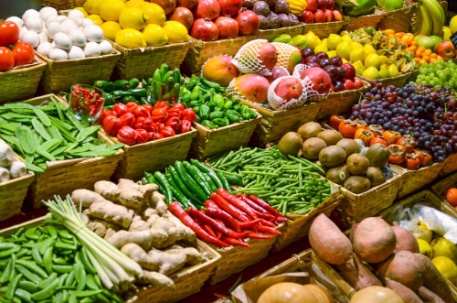 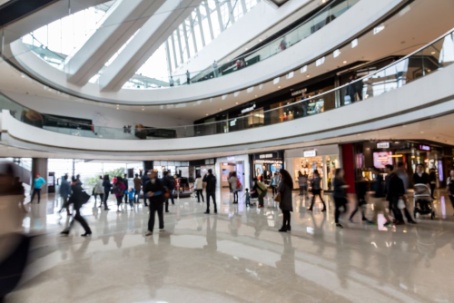 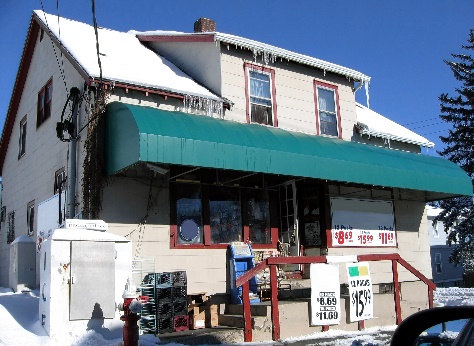 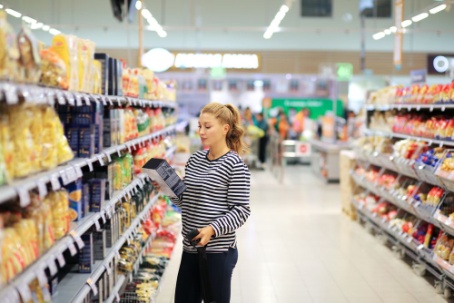 